FICHA DE INSCRIPCIÓN PARA CONVOCATORIA DE COMISIÓN REVISADORA DE CUENTAS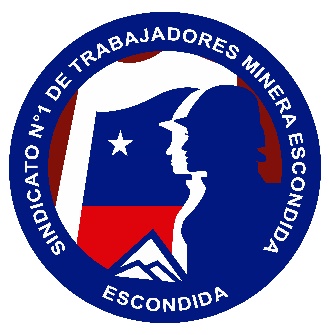 _________________________					_________________________FIRMA SOCIO							FIRMA RECEPCIÓNNombre completoRUTSAPTeléfono de contactoCorreo ElectrónicoDirecciónComunaÁrea de TrabajoAntigüedad